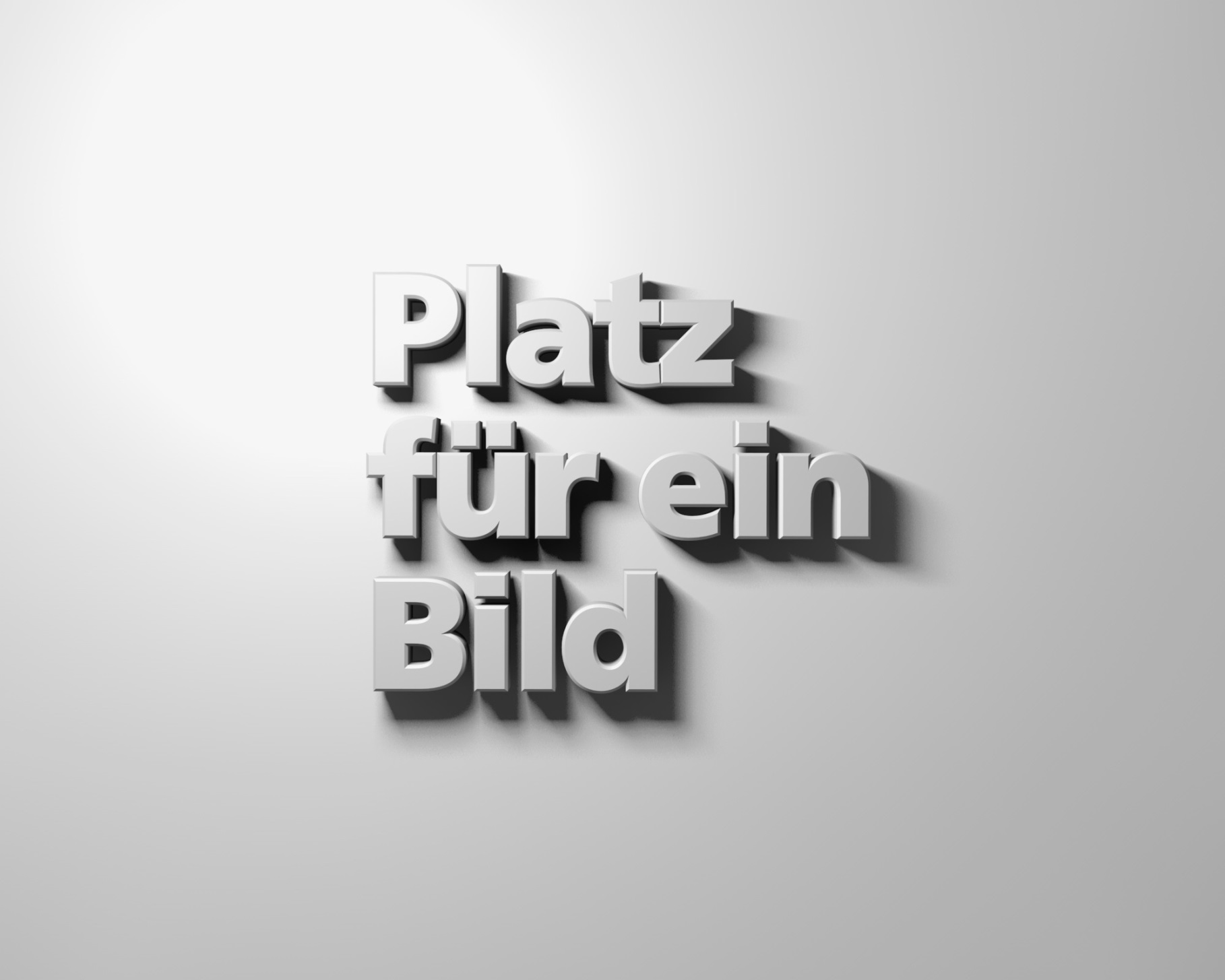 optional: Name LWL-Einrichtung/Abteilung
bei Bedarf über zwei, maximal drei Zeilen
(Segoe UI Semibold. 11 pt, ZA 13 pt)Headline
(Segoe UI Light, 30 pt, ZA 34 pt)Subheadline (Segoe UI Semibold, 14 pt, ZA 18 pt)